شرکت داروسازی و مکمل های غذایی حیاتی کارن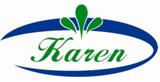 فرم درخواست مواد اولیه برای پروژه های تحقیقاتیمشخصات فردی:مواد اولیه مورد نیاز :        اینجانب متعهد می شوم، در متن (مواد و روش ها) پایان نامه و مقالات استخراج شده از این پژوهش، شرکت داروسازی و مکمل های غذایی-حیاتی کارن را به عنوان تأمین کننده ذکر کرده و یک نسخه را در اختیار شرکت قرار دهم.          امضا استاد                                                                                            امضا دانشجورشته تحصیلینام و نام خانوادگیدانشگاه و دانشکدهمقطعشماره همراه استادنام استاد راهنماشماره تلفنشماره همراهآدرسعنوان پژوهشمقدارمادهمقدارماده